World Tourism Day: An Adventurous Journey  Adventure is life touring and scaling the realms of the globe.  The word tourist comes from adventurous people making tours. Humans engross for livelihood or the necessities of life and recreate for relaxation and the tendency to explore further drive far and wide irrespective of the prevailing conditions. The adventure in him has lead to the accidental discoveries and planned inventions. The journey that man has made in the past has leaded the tourist industry flourish from the old day ‘Sarai’ to the modern day ‘hotels’ and back to renovated ‘Home Stays’. ‘The World Tourism Day’ every year is a reminder of the passion among men to enjoy at different destinations to replenish energy. The World Tourism day 27th Sept., 2018 was fêted in Amrapali Institute of Hotel Management. ‘Charity begins at home’ and the Institute attempted to make this event dwell in the heart of the students by imbibing the cultural values of Uttrakhand through the much sort after Uttrakhand Cuisine preparing in-house completion. The delicacies that the Student Chefs produced to the surprise of the judges and audience were the Festive Pakwans like Ghughutey, Madua Canopy, Bara, Arsey and the luncheon delicacies were solely the Uttrakhand cuisine that cooked in the hearth of love and affection towards the hometown. It had a platter full of savoring and mouth watering Madua Roti, Laie ka saag, Kandali ke sabje ( bicchou Ghas), Kapa, Gahat ke  dal,Bhat ke Chulkane, Alu ke ghuteke, Kheera raita, Moola,Bhang ke chutni, binduli bhatt and sweet dish of jhangure ke kheer. Their effort later fetch certification of the talent to them as runner up Gulshan Pande, second prize tie winners  Yashwant Jeena and Pankaj Joshi and Harshit Pant as the leading chef of the day. What is display without speech? AIHM went forth to host a speech competition during this occasion where students spoke what they felt about the World Tourism day celebration as a reminder of the local cuisine. The effective delivery of speech by young enthusiasts was a celebration to the mind. It was felicitated with three category of certification of good speakers as Nikhil Waghmore stood first , Chandan Singh stood second and Mayank Bora bagged the third position in the event. The views shared were extremely nourishing to the brain. So with the speech as ‘food for thought and delicacies as taste for tongue notion’ passed another interesting event ‘World Tourism Day’ with thoughtful signature of the Head of the Family, The COO appreciating the dual efforts of the students remarking on the sole involvement of students in both the activities of the day. He complemented all involved in the eventful day and sent forth his view of Tourism as the preservation of ‘Values’, a notable fact indeed as ‘Value lies in Your Value of You First’.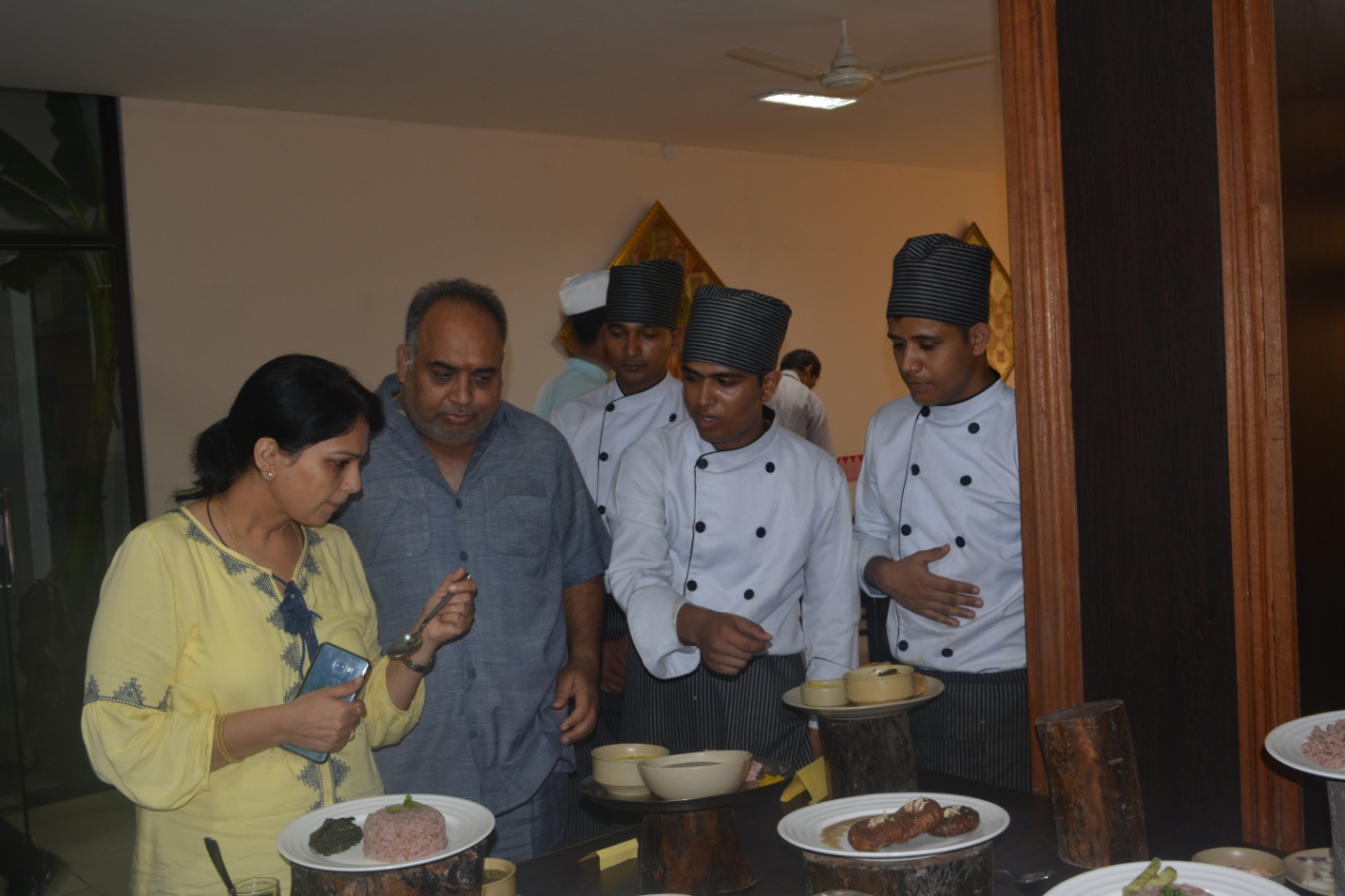 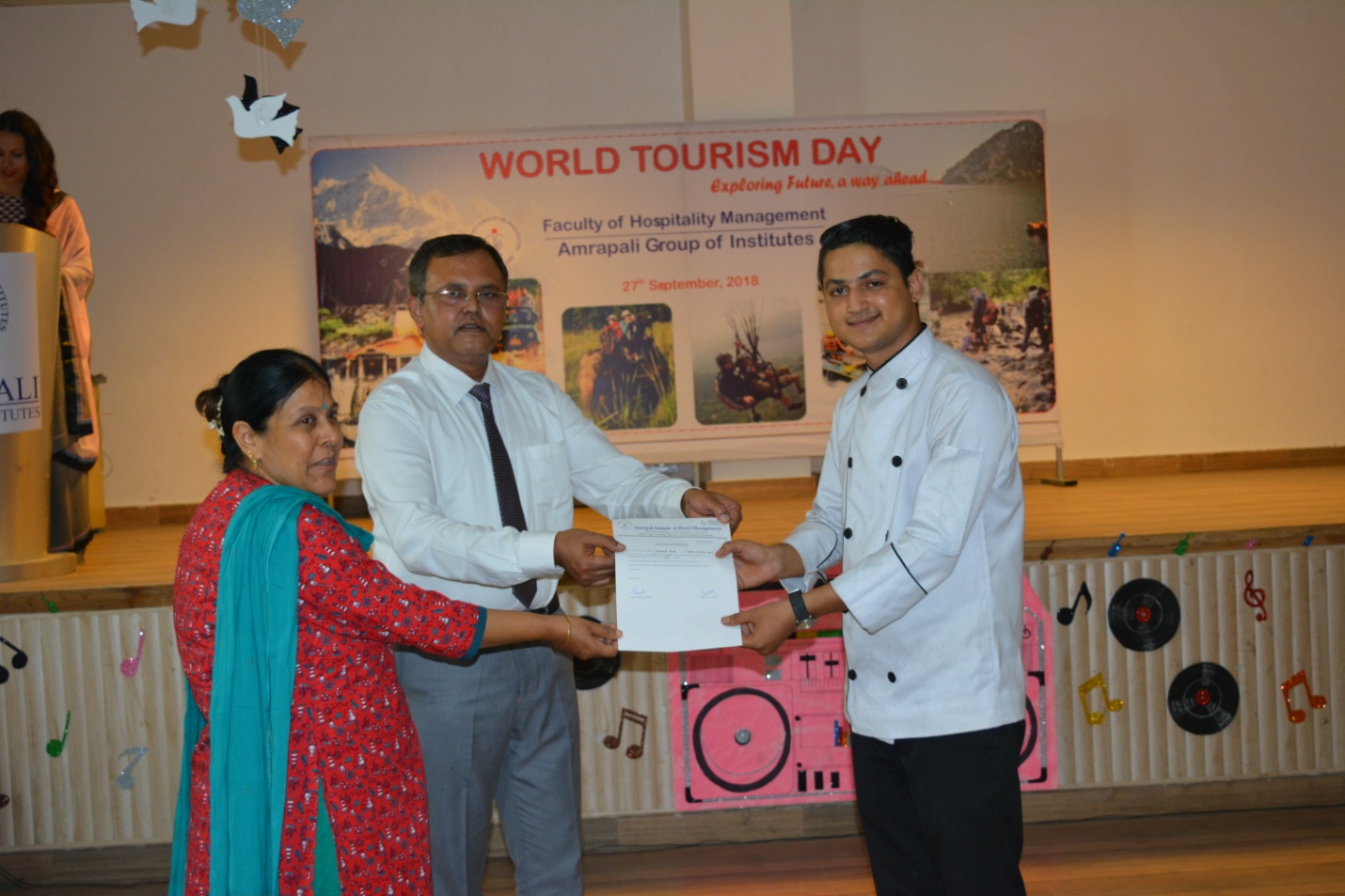 